Schweizer Karte (Umriss)https://muster-vorlage.ch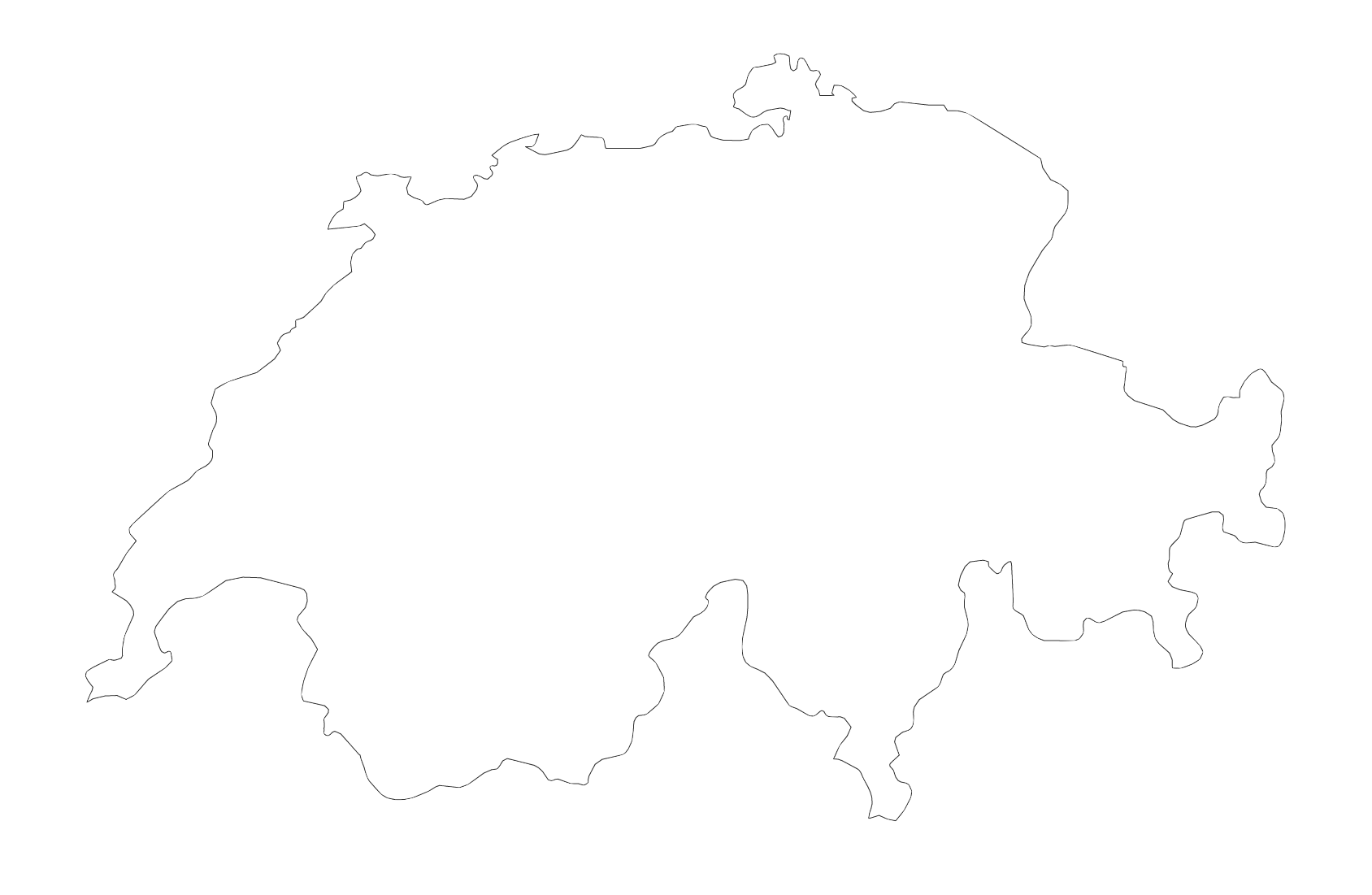 